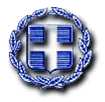 ΕΛΛΗΝΙΚΗ ΔΗΜΟΚΡΑΤΙΑΝΟΜΟΣ ΑΡΤΑΣΚΕΝΤΡΟ ΚΟΙΝ. ΜΕΡΙΜΝΑΣ-ΠΑΙΔΕΙΑΣ-ΑΘΛΗΤ.                        	                      Αρ. Πρωτ.: …………………….ΠΟΛΙΤΙΣΜΟΥ ΔΗΜΟΥ ΑΡΤΑΙΩΝ (Κ.Κ.Μ.Π.Α.Π.)   Δ/ΝΣΗ ΠΡΟΣΧΟΛΙΚΗΣ ΑΓΩΓΗΣ                                                                                   Ημερομηνία: ……/….../2019ΑΙΤΗΣΗ ΕΓΓΡΑΦΗΣ ΒΡΕΦΩΝ & ΝΗΠΙΩΝ ΓΙΑ ΤΟ ΣΧΟΛΙΚΟ ΕΤΟΣ 2019-2020   Παρακαλώ όπως εγκρίνετε την εγγραφή του παιδιού μου στον 1)…………………… 2)…………………. 3)…………………….  4)………………………….Παιδικό/Βρεφονηπιακό Σταθμό.Στα Βρεφικά τμήματα γίνονται δεκτά βρέφη από 12 μηνών – 2,5 ετών. Στα Νηπιακά τμήματα γίνονται δεκτά νήπια από 2,5 ετών  έως την εγγραφή τους στην υποχρεωτική εκπαίδευση (Νηπιαγωγείο,  δηλ.  παιδιά που έχουν ημερομηνία γέννησης από 1/01/2016 και μετά.Συμπληρώνεται από την Υπηρεσία                                                                                                          «Με την κατάθεση της αίτησης μου, δηλώνω ότι συμφωνώ για την αποθήκευση των στοιχείων της αίτησής μου, στο πληροφοριακό σύστημα Αξιολόγησης Αιτήσεων Παιδικών Σταθμών Preschool που διαθέτει το Ν.Π.Δ.Δ. , ώστε να αξιολογηθεί και να μοριοδοτηθεί η αίτησή μου. Δέχομαι την αποστολή email και SMS για την ενημέρωση μου».                                                                                                                                                                              ……../……./2019                                                                                                     Ο ΑΙΤΩΝ/Η ΑΙΤΟΥΣΑΣΤΟΙΧΕΙΑ ΠΑΙΔΙΟΥΣΤΟΙΧΕΙΑ ΠΑΙΔΙΟΥΣΤΟΙΧΕΙΑ ΠΑΙΔΙΟΥΣΤΟΙΧΕΙΑ ΠΑΙΔΙΟΥΣΤΟΙΧΕΙΑ ΠΑΙΔΙΟΥΣΤΟΙΧΕΙΑ ΠΑΙΔΙΟΥΣΤΟΙΧΕΙΑ ΠΑΙΔΙΟΥΣΤΟΙΧΕΙΑ ΠΑΙΔΙΟΥΕΠΩΝΥΜΟΗμερομηνία γέννησης:Ημερομηνία γέννησης:ΟΝΟΜΑΑγόρι           Κορίτσι  Αγόρι           Κορίτσι  Αγόρι           Κορίτσι  Αγόρι           Κορίτσι  ΑΜΚΑΑΔΕΛΦΙΑ ΠΟΥ ΗΔΗ ΦΙΛΟΞΕΝΟΥΝΤΑΙ ΣΕ ΠΑΙΔΙΚΟ ΣΤΑΘΜΟ ΤΟΥ ΔΗΜΟΥ ΑΡΤΑΙΩΝΑΔΕΛΦΙΑ ΠΟΥ ΗΔΗ ΦΙΛΟΞΕΝΟΥΝΤΑΙ ΣΕ ΠΑΙΔΙΚΟ ΣΤΑΘΜΟ ΤΟΥ ΔΗΜΟΥ ΑΡΤΑΙΩΝΑΔΕΛΦΙΑ ΠΟΥ ΗΔΗ ΦΙΛΟΞΕΝΟΥΝΤΑΙ ΣΕ ΠΑΙΔΙΚΟ ΣΤΑΘΜΟ ΤΟΥ ΔΗΜΟΥ ΑΡΤΑΙΩΝΑΔΕΛΦΙΑ ΠΟΥ ΗΔΗ ΦΙΛΟΞΕΝΟΥΝΤΑΙ ΣΕ ΠΑΙΔΙΚΟ ΣΤΑΘΜΟ ΤΟΥ ΔΗΜΟΥ ΑΡΤΑΙΩΝΑΔΕΛΦΙΑ ΠΟΥ ΗΔΗ ΦΙΛΟΞΕΝΟΥΝΤΑΙ ΣΕ ΠΑΙΔΙΚΟ ΣΤΑΘΜΟ ΤΟΥ ΔΗΜΟΥ ΑΡΤΑΙΩΝΑΔΕΛΦΙΑ ΠΟΥ ΗΔΗ ΦΙΛΟΞΕΝΟΥΝΤΑΙ ΣΕ ΠΑΙΔΙΚΟ ΣΤΑΘΜΟ ΤΟΥ ΔΗΜΟΥ ΑΡΤΑΙΩΝΑΔΕΛΦΙΑ ΠΟΥ ΗΔΗ ΦΙΛΟΞΕΝΟΥΝΤΑΙ ΣΕ ΠΑΙΔΙΚΟ ΣΤΑΘΜΟ ΤΟΥ ΔΗΜΟΥ ΑΡΤΑΙΩΝΑΔΕΛΦΙΑ ΠΟΥ ΗΔΗ ΦΙΛΟΞΕΝΟΥΝΤΑΙ ΣΕ ΠΑΙΔΙΚΟ ΣΤΑΘΜΟ ΤΟΥ ΔΗΜΟΥ ΑΡΤΑΙΩΝΟΝΟΜΑΤΕΠΩΝΥΜΟΟΝΟΜΑΤΕΠΩΝΥΜΟΟΝΟΜΑΤΕΠΩΝΥΜΟΠΑΙΔΙΚΟΣ ΣΤΑΘΜΟΣΠΑΙΔΙΚΟΣ ΣΤΑΘΜΟΣΠΑΙΔΙΚΟΣ ΣΤΑΘΜΟΣΠΑΙΔΙΚΟΣ ΣΤΑΘΜΟΣ1)2)1)2)1)2)1)2)1)2)1)2)1)2)ΣΤΟΙΧΕΙΑ ΓΟΝΕΩΝΣΤΟΙΧΕΙΑ ΓΟΝΕΩΝΣΤΟΙΧΕΙΑ ΓΟΝΕΩΝΣΤΟΙΧΕΙΑ ΓΟΝΕΩΝΣΤΟΙΧΕΙΑ ΓΟΝΕΩΝΣΤΟΙΧΕΙΑ ΓΟΝΕΩΝΣΤΟΙΧΕΙΑ ΓΟΝΕΩΝΣΤΟΙΧΕΙΑ ΓΟΝΕΩΝΠατέραςΠατέραςΠατέραςΜητέραΜητέραΜητέραΕΠΩΝΥΜΟΕΠΩΝΥΜΟΟΝΟΜΑΟΝΟΜΑΑ.Φ.Μ.Α.Φ.Μ.Δ.Ο.Υ.Δ.Ο.Υ.ΑΜΚΑΑΜΚΑΑ.Δ.Τ. ή ΔΙΑΒΑΤΗΡΙΟΥΑ.Δ.Τ. ή ΔΙΑΒΑΤΗΡΙΟΥΑΔΕΙΑ ΠΑΡΑΜΟΝΗΣΑΔΕΙΑ ΠΑΡΑΜΟΝΗΣΚΑΤΟΙΚΟΣΚΑΤΟΙΚΟΣΔΙΕΥΘΥΝΣΗΔΙΕΥΘΥΝΣΗΕΠΑΓΓΕΛΜΑΕΠΑΓΓΕΛΜΑΜΙΣΘΩΤΟΣΜΙΣΘΩΤΟΣΙΔ.                         ΔΗΜ.    ΙΔ.                         ΔΗΜ.    ΙΔ.                         ΔΗΜ.    ΙΔ.                    ΔΗΜ.   ΙΔ.                    ΔΗΜ.   ΙΔ.                    ΔΗΜ.   ΕΛ.ΕΠΑΓΓΕΛΜΑΤΙΑΣΕΛ.ΕΠΑΓΓΕΛΜΑΤΙΑΣΑΥΤΟΑΠΑΣΧΟΛΟΥΜΕΝΟΣ ΠΡΩΤΟΓΕΝΗ ΤΟΜΕΑΑΥΤΟΑΠΑΣΧΟΛΟΥΜΕΝΟΣ ΠΡΩΤΟΓΕΝΗ ΤΟΜΕΑΣΥΜΜΕΤΟΧΗ ΣΕ Ε.Π.Α. (ΠΡΟΓΡΑΜΜΑ)ΣΥΜΜΕΤΟΧΗ ΣΕ Ε.Π.Α. (ΠΡΟΓΡΑΜΜΑ)ΑΝΕΡΓΟΣΑΝΕΡΓΟΣ  Επικοινωνία  ΕπικοινωνίαΟικίας:Οικίας:Οικίας:Οικίας:Οικίας:Οικίας:Εργασίας:Εργασίας:Εργασίας:Εργασίας:Εργασίας:Εργασίας:Κινητό:Κινητό:Κινητό:Κινητό:Κινητό:Κινητό:email:email:ΛΟΙΠΑ ΣΤΟΙΧΕΙΑΛΟΙΠΑ ΣΤΟΙΧΕΙΑΛΟΙΠΑ ΣΤΟΙΧΕΙΑΛΟΙΠΑ ΣΤΟΙΧΕΙΑ Κάτοικος Δήμου Αρταίων:   Κάτοικος Δήμου Αρταίων:   Κάτοικος άλλου Δήμου: Aρ. Ανηλίκων παιδιών στην οικογένεια:Μονογονεϊκή Οικογένεια:                                         Άγαμη Μητέρα                        Χηρεία:  Χηρεία:  Γονική Μέριμνα:Πατέρας: Μητέρα: Μητέρα: Επιμέλεια:Πατέρας: Μητέρα: Μητέρα: Σε διάσταση: /Διαζύγιο: Αναπηρία γονέων ή Τέκνων άνω 67%Αναπηρία γονέων ή Τέκνων έως 67%Γονέας σπουδαστής/φοιτητήςΓονέας στρατευμένοςΣΥΝΟΛΙΚΟ ΕΙΣΟΔΗΜΑΟΙΚΟΝΟΜΙΚΗ  ΣΥΜΜΕΤΟΧΗ